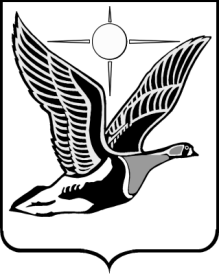 АДМИНИСТРАЦИЯ ТАЙМЫРСКОГО ДОЛГАНО-НЕНЕЦКОГО МУНИЦИПАЛЬНОГО РАЙОНАФИНАНСОВОЕ    УПРАВЛЕНИЕ(ФИНУ Администрации района)П Р И К А З« 16 » ноября 2021 г.                                                                                     № 167 - Пг. ДудинкаО внесении изменений в приказ Финансового управления от 29.09.2014           №106-П «Об утверждении порядка санкционирования расходов муниципальных бюджетных и автономных учреждений Таймырского Долгано-Ненецкого муниципального района, лицевые счета которым открыты в территориальных органах Федерального казначейства, источником финансового обеспечения которых являются субсидии, полученные в соответствии с абзацем вторым пункта 1 статьи 78.1 и пунктом 1 статьи 78.2 Бюджетного кодекса Российской Федерации»В соответствии с абзацем вторым пункта 1 статьи 78.1 и пунктом 1 
статьи 78.2 Бюджетного кодекса Российской Федерации, частью 3.10 статьи 2 Федерального закона от 03.11.2006 № 174-ФЗ «Об автономных учреждениях», частью 16 статьи 30 Федерального закона от 08.05.2010 № 83-ФЗ «О внесении изменений в отдельные законодательные акты Российской Федерации в связи с совершенствованием правового положения государственных (муниципальных) учреждений»ПРИКАЗЫВАЮ:Внести в приказ Финансового управления от 29.09.2014 №106-П «Об утверждении Порядка санкционирования расходов муниципальных бюджетных и автономных учреждений Таймырского Долгано-Ненецкого муниципального района, источником финансового обеспечения которых являются субсидии, полученные в соответствии с абзацем вторым пункта 1 статьи 78.1 и пунктом 1 статьи 78.2 Бюджетного кодекса Российской Федерации» следующие изменения:В Порядке санкционирования расходов муниципальных бюджетных 
и автономных учреждений Таймырского Долгано-Ненецкого муниципального района, источником финансового обеспечения которых являются субсидии, полученные в соответствии с абзацем вторым пункта 1 статьи 78.1 и пунктом 1 статьи 78.2 Бюджетного кодекса Российской Федерации:1.1. В пункте 2 слова «с учетом положений Соглашения об открытии и ведении Управлением Федерального казначейства по Красноярскому краю лицевых счетов для учета операций муниципальных бюджетных учреждений и Соглашения об открытии и ведении Управлением Федерального казначейства по Красноярскому краю лицевых счетов для учета операций муниципальных автономных учреждений» исключить;1.2. В пункте 8 абзац первый изложить в следующей редакции «8. В Сведениях по каждой целевой субсидии указываются суммы планируемых поступлений и выплат по соответствующим кодам (составным частям кодов) бюджетной классификации Российской Федерации.»;1.3. В пункте 11:слова по тексту «5», «7» заменить словами «8» и «9» соответственно;в абзаце первом слова «при сохранении кода указанной целевой субсидии в текущем финансовом году либо в графе 4, если код указанной целевой субсидии изменен в текущем финансовом году» исключить;в абзаце втором слова «- при сохранении кода указанной целевой субсидии в текущем финансовом году либо в графе 6, если код указанной целевой субсидии изменен в текущем финансовом году» исключить;в абзаце третьем слова «(в графе 4, если код указанной целевой субсидии изменен в новом финансовом году)» исключить;1.4. Пункт 12 изложить в следующей редакции «12. В случае если Сведения не соответствуют требованиям, установленным пунктами 7 - 11 настоящего Порядка, УФК по Красноярскому краю не позднее рабочего дня, следующего за днем представления Сведений, направляет учреждению Протокол, в котором указывается причина возврата, а также возвращает учреждению экземпляры Сведений на бумажном носителе, если они представлялись в форме документа на бумажном носителе.»;1.5. Пункт 14 изложить в следующей редакции «14. Учет операций со средствами Учреждений осуществляется УФК по Красноярскому краю на казначейском счете для осуществления и отражения операций с денежными средствами бюджетных и автономных учреждений № 03234643046530001900, открытом Финансовому  управлению Администрации Таймырского Долгано-Ненецкого муниципального района в УФК по Красноярскому краю на едином казначейском счете № 40102810245370000011 (далее - счет № 03224).Операции по целевым расходам осуществляются в пределах средств, отраженных по соответствующему коду субсидии на отдельном лицевом счете Учреждения.Суммы, зачисленные на счет № 03224, в которых не указан код субсидии или указан несуществующий код субсидии, учитываются Управлением на отдельном лицевом счете Учреждения без права расходования.»1.6. Пункт 17 изложить в следующей редакции «17. При санкционировании оплаты денежных обязательств УФК по Красноярскому краю осуществляется проверка Заявки по следующим направлениям:1.7. В пункте 21 слова «КОСГУ» заменить на «Бюджетной классификации».Настоящий приказ вступает в силу с 1 января 2022 года.Контроль за исполнением настоящего приказа оставляю за собой.Начальник управления                                                      	         А.Н. Заднепровская1) соответствие платежных документов Порядку кассового обслуживания (Правилам обеспечения наличными денежными средствами);2) наличие в платежном документе кодов бюджетной классификации, по которым необходимо произвести кассовую выплату, кода субсидии и кода объекта ФАИП (при наличии) и их соответствие кодам бюджетной классификации, коду субсидии и коду ФАИП, указанным в Сведениях по соответствующему коду субсидии;3) соответствие указанного в платежном документе кода бюджетной классификации текстовому назначению платежа в соответствии с указаниями о порядке применения бюджетной классификации Российской Федерации;4) соответствие реквизитов (наименование, номер, дата, реквизиты получателя платежа) документа-основания реквизитам, указанным в платежном документе;5) соответствие содержания операции по целевым расходам, связанным с поставкой товаров, выполнением работ, оказанием услуг, исходя из документов-оснований, содержанию текста назначения платежа, указанному в платежном документе;6) соответствие указанного в платежном документе кода бюджетной классификации, указанному в Сведениях по соответствующему коду субсидии и коду объекта ФАИП (при наличии);7) непревышение суммы, указанной в платежном документе, над суммой остатка планируемых выплат, указанной в Сведениях по соответствующим коду бюджетной классификации, коду субсидии и коду объекта ФАИП (при наличии), учтенной на отдельном лицевом счете;8) непревышение суммы, указанной в платежном документе, над суммой остатка соответствующей целевой субсидии, учтенной на отдельном лицевом счете;»